1. Voľnou rukou nakreslite resp. narysujte garáž s kótami( pôdorys, zvislý rez aj s rozmermi (hrúbka, dĺžka, výška) jednotlivých prvkovČiže: základy, izolácia, steny, stop, strecha  atď.( všetko čo garáž obsahuje)2. Do tabuľky si vypíšte jednotlivé položky s rozmerom, objemom, počtom, jednotkovou cenou a sumárnou cenou za konkrétny materiál/prvok3. Ceny jednotlivých materiálov zistite na internete u výrobcov alebo predajcov4. Na záver vyčíslite cenu garáže bez ceny práce.Trieda: II.NC (externé štúdium)Odbor: 3659 L stavebníctvoPredmet: Odborná praxSkúšajúci: Ing. Anna Jarošová	Kontakt: jarosova@sosstavebna.skWeb: https://sosstavebna.sk/externe-studium/ 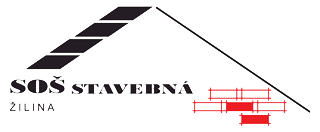 